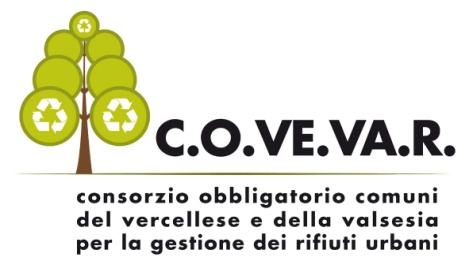 Documento di attestazione Il Segretario del Consorzio COVEVAR, Consorzio Obbligatorio Comuni del Vercellese e della Valsesia per la gestione dei rifiuti urbani, con sede in via XX Settembre n. 37, Vercelli, ai sensi dell’art. 14, c. 4, lett. g), del d.lgs. n. 150/2009 e delle delibere A.N.AC. n. 1310/2016 e 236/2017, ha effettuato la verifica sulla pubblicazione, sulla completezza, sull’aggiornamento e sull’apertura del formato di ciascun documento, dato ed informazione elencati nell’Allegato 2 – Griglia di rilevazione al 31 marzo 2017 della delibera n. 236/2017.Sulla base di quanto sopra, il Segretario del Consorzio COVEVAR, ai sensi dell’art. 14, c. 4, lett. g), del d.lgs. n. 150/2009ATTESTAla veridicitàe l’attendibilità, alla data dell’attestazione, di quanto riportato nell’Allegato 2 rispetto a quanto pubblicato sul sito del Consorzio COVEVAR, Consorzio Obbligatorio Comuni del Vercellese e della Valsesia per la gestione dei rifiuti urbani, con sede in via XX Settembre n. 37, Vercelli.Vercelli, 22.04.2017 Il Segretario del Consorzio COVEVARF.to Fausto PAVIA